§1393.  Prohibition on installation of facilities in wellhead protection zones1.  Prohibition.  Unless otherwise exempted pursuant to subsection 2:A.  A person may not install an underground oil storage facility in a wellhead protection zone; and  [PL 2007, c. 569, §6 (NEW).]B.  After September 30, 2008, a person may not install in a wellhead protection zone:(1)  An aboveground oil storage facility;(2)  An automobile graveyard as defined in Title 30‑A, section 3752, subsection 1 or an automobile recycling business as defined in Title 30‑A, section 3752, subsection 1‑A;(3)  An automobile body shop or other automobile maintenance and repair facility;(4)  A dry cleaning facility that uses perchloroethylene;(5)  A metal finishing or plating facility; or(6)  A commercial hazardous waste facility as defined under section 1303‑C, subsection 4.  [PL 2011, c. 206, §21 (AMD).][PL 2011, c. 206, §21 (AMD).]2.  Exceptions.  Subsection 1 does not apply to:A.  A facility in existence on the effective date of the prohibition established under subsection 1;  [PL 2011, c. 206, §22 (AMD).]B.  The replacement or expansion of an underground oil storage facility in existence on September 30, 2001 or a facility identified in subsection 1, paragraph B in existence on September 30, 2008 as long as the replacement or expansion occurs on the same property, the facility meets all applicable requirements of law and, in the case of replacement, the facility owner:(1)  Within 30 days after removal of the existing facility, notifies the commissioner and municipal code enforcement officer in writing of the owner's intent to replace the facility; and(2)  Commences construction of the replacement facility within 2 years after removal of the existing facility;  [PL 2011, c. 206, §23 (AMD).]C.  The conversion of an aboveground oil storage facility in existence on September 30, 2001 to an underground oil storage facility or vice versa, as long as the conversion occurs on the same property and the facility to be converted meets all applicable requirements of law;  [PL 2007, c. 569, §6 (NEW).]D.  The installation of an oil storage facility used solely to store heating oil for consumption on the premises, including the installation of an aboveground heating oil supply tank; or  [PL 2007, c. 569, §6 (NEW).]E.  The installation of a facility located on the same property as a well serving only users of that property.  [PL 2007, c. 569, §6 (NEW).]This subsection may not be interpreted to allow the conversion, replacement or expansion of an underground oil storage tank or underground oil storage facility subject to the abandonment requirement under section 566‑A.[PL 2011, c. 206, §§22, 23 (AMD).]SECTION HISTORYPL 2007, c. 569, §6 (NEW). PL 2009, c. 501, §17 (AMD). PL 2011, c. 206, §§21-23 (AMD). The State of Maine claims a copyright in its codified statutes. If you intend to republish this material, we require that you include the following disclaimer in your publication:All copyrights and other rights to statutory text are reserved by the State of Maine. The text included in this publication reflects changes made through the First Regular and First Special Session of the 131st Maine Legislature and is current through November 1, 2023
                    . The text is subject to change without notice. It is a version that has not been officially certified by the Secretary of State. Refer to the Maine Revised Statutes Annotated and supplements for certified text.
                The Office of the Revisor of Statutes also requests that you send us one copy of any statutory publication you may produce. Our goal is not to restrict publishing activity, but to keep track of who is publishing what, to identify any needless duplication and to preserve the State's copyright rights.PLEASE NOTE: The Revisor's Office cannot perform research for or provide legal advice or interpretation of Maine law to the public. If you need legal assistance, please contact a qualified attorney.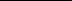 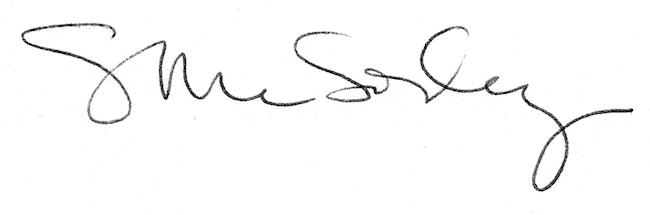 